Millerton School:  4711 Route 108 Hwy Derby, NB.  E1V-5C3.  Principal:  Tom McCabe, Phone # 627-4090Dates to Remember for December:  Last Day of Classes December 23-Half DayNovember 2016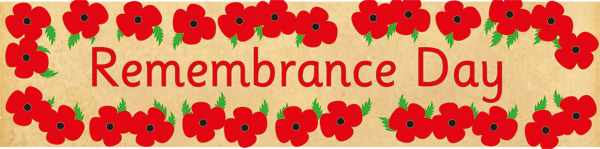     SUNDAY            MONDAY          TUESDAY       WEDNESDAY      THURSDAY         FRIDAY           SATURDAY